Domanda di selezione per il conferimento  di n. 1 incarico di natura occasionale per attività di Tutorship organizzativa, comunicativa e budgeting a supporto dei Seminari di Orientamento alla scelta consapevole – Progetto POT Economia 2018-19Al Preside della Facoltà di Economia Il /La Sottoscritto/a___________________________________ nato/a  a____________________________il ________________residente a __________________________in Via____________________________Codice Fiscale______________________________nazionalità___________________________________Recapito telefonico_______________________ e-mail_________________________________________Chiede di essere ammesso alla selezione dell’Avviso n. 4-2019 prot. 144 del 07.11.2019 per il conferimento di n.1 incarico di natura occasionale per le attività del Progetto POT 2018-19 della Facoltà di Economia;A tal fine dichiara di essere in possesso dei seguenti titoli di studio:a)____________________________________________________________________________________b)____________________________________________________________________________________c)____________________________________________________________________________________e dei seguenti titoli utili ai fini della valutazione comparativa:a)____________________________________________________________________________________b)____________________________________________________________________________________c)____________________________________________________________________________________Dichiara di non avere alcun grado di parentela o di affinità, fino al quarto grado compreso, art. 18, co. 1 della legge 240/2010.Dichiara inoltre di:aver prestato presso l’Ateneo i seguenti periodi di servizio a tempo determinato o contratti di lavoro autonomo ____________________________ di non aver prestato presso l’Ateneo periodi di servizio a tempo determinato o contratti di lavoro   autonomo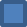 Si allega curriculum vitae e copia del documento di identità (formato pdf).Roma,____________________Firma______________________________